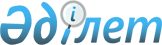 Об использовании объектов коммунальной собственности Западно-Казахстанской области в качестве залогового обеспечения при кредитовании субъектов малого предпринимательства
					
			Утративший силу
			
			
		
					Постановление акимата Западно-Казахстанской области от 31 марта 2005 года № 102. Зарегистрировано Департаментом юстиции Западно-Казахстанской области 21 апреля 2005 года за № 2925. Утратило силу - постановлением акимата Западно-Казахстанской области от 26 января 2009 года № 29      Сноска. Утратило силу - Постановлением акимата Западно-Казахстанской области от 26.01.2009 № 29.       Руководствуясь Законом Республики Казахстан "О местном государственном управлении в Республике Казахстан", в целях реализации постановления Правительства Республики Казахстан от 7 июля 2000 года № 1028 "Вопросы использования объектов коммунальной собственности в качестве залогового обеспечения при кредитовании субъектов малого предпринимательства" акимат области ПОСТАНОВЛЯЕТ:



      1. Утвердить (прилагаемые) Правила использования объектов коммунальной собственности Западно-Казахстанской области в качестве залогового обеспечения при кредитовании субъектов малого предпринимательства.



      2. Признать утратившим силу решение акима области от 1 декабря 2000 года № 210 "Об использовании объектов коммунальной собственности в качестве залогового обеспечения при кредитовании субъектов малого предпринимательства" (регистрационный № 619).



       3. Контроль за исполнением настоящего постановления возложить на заместителя акима области Хамитова А. Ш.      Аким области  

Утверждены

постановлением акимата области

от 31 марта 2005 года № 102 Правила

использования объектов коммунальной собственности

Западно-Казахстанской области в качестве

залогового обеспечения при кредитовании

субъектов малого предпринимательства 

1. Общие положения      1. Настоящие Правила разработаны на основании типовых Правил использования объектов коммунальной собственности в качестве залогового обеспечения при кредитовании субъектов малого предпринимательства, утвержденных постановлением Правительства Республики Казахстан от 7 июля 2000 года № 1028, и определяют единообразную основу использования объектов коммунальной собственности в качестве залогового обеспечения при кредитовании субъектов малого предпринимательства.

      2. Залоговое обеспечение объектами коммунальной собственности при кредитовании субъектов малого предпринимательства осуществляется путем создания залоговых фондов при существующих коммунальных государственных предприятиях на праве хозяйственного ведения (далее - ГП).

      3. Решение о передаче объектов коммунальной собственности в залоговый фонд принимается акиматом области.

     4. Залоговое обеспечение объектами коммунальной собственности при кредитовании субъектов малого предпринимательства осуществляется при проведении страхования государственными предприятиями своего предпринимательского риска. 

2. Отбор и оценка залогового имущества      5. После проведения ежегодной инвентаризации объектов коммунальной собственности формируется и утверждается реестр объектов коммунальной собственности, в котором отражаются наименование объектов, их местонахождение, балансовая стоимость и другие данные состояния объектов.

      6. При формировании реестра производится оценка объектов коммунальной собственности на предмет соответствия требованиям кредитных организаций к залоговому обеспечению кредитов в соответствии с Законом Республики Казахстан "О банках и банковской деятельности в Республике Казахстан" с привлечением специалистов центра недвижимости или независимых экспертов (по согласованию). 

3. Организация работы по отбору проектов

субъектов малого предпринимательства,

кредитуемых в счет залогового обеспечения

объектов коммунальной собственности      7. Местным исполнительным органом создается комиссия по отбору проектов субъектов малого предпринимательства, кредитуемых в счет залогового обеспечения объектами коммунальной собственности (далее - Комиссия).

      8.Комиссию возглавляет Аким.

      9. Секретарем Комиссии по должности является руководитель ГП.

     10. Функции рабочего органа комиссии возлагаются на ГП.

      11. Рабочий орган Комиссии подготавливает предложения по повестке дня заседания комиссии; в пределах своей компетенции обеспечивает выполнение решений комиссии; координирует работу членов комиссии и привлеченных к ее деятельности специалистов, осуществляет регистрацию заявок субъектов малого предпринимательства. Отказ в регистрации заявок субъектов малого предпринимательства на участие в отборе проектов не допускается.

      12. Осуществление отбора по проектам субъектов малого предпринимательства проводится в два этапа.

      На предварительном этапе отбора проектов рабочий орган анализирует с экономической, организационной, маркетинговой и финансовой точек зрения и передает на рассмотрение кредитных организаций документы по проектам для проведения экспертизы и выдачи заключения о возможности их кредитования.

      Заявки, получившие положительные заключения кредитных организаций, представляются рабочим органом на рассмотрение членов комиссии за три дня до даты заседания с приложением к ним заключений кредитных организаций.

      13. Для осуществления своей деятельности комиссия в установленном законодательством порядке:

      1) привлекает для работы экспертов и консультантов из числа ученых, авторитетных предпринимателей, представителей органов управления и других специалистов;

      2) организует временные и постоянно действующие экспертные и рабочие группы;

      3) получает необходимые информационные, аналитические, справочно-статистические материалы, а также ведомственные нормативно-правовые акты.

      14. При отборе проектов учитываются следующие требования:

      1) отсутствие задолженности субъекта малого предпринимательства перед бюджетом;

      2) наличие благополучного кредитного досье, если таковое имеется;

      3) соответствие проекта индикативному плану развития региона и приоритетным направлениям развития малого бизнеса в области.

      15. Комиссия рассматривает заявки, получившие положительные заключения кредитных организаций, не позднее двух месяцев со дня их регистрации.

      16. Заседания комиссии созываются по мере необходимости, но не реже одного раза в квартал председателем комиссии.

      Решения комиссии принимаются двумя третями голосов путем открытого голосования.

      Решения комиссии подписываются председателем и секретарем комиссии. Члены комиссии имеют право на особое мнение, которое, в случае его выражения, должно быть изложено в письменном виде и приложено к протоколу заседания комиссии.

      17. За решения, принимаемые членами комиссии при отборе проектов и рекомендации для кредитования, они несут ответственность в соответствии с Законом Республики Казахстан от 2 июля 1998 года № 267 "О борьбе с коррупцией", а также иным законодательством Республики Казахстан.

      18. В случае отказа в представлении залогового обеспечения субъекту малого предпринимательства рабочий орган в 3-х дневный срок после соответствующего этапа отбора проектов обязан информировать субъекта малого предпринимательства в письменной форме с указанием оснований отказа. 

4. Оформление залогового обеспечения      19. Основанием для принятия решения ГП о заключении договора о предоставлении объектов коммунальной собственности в качестве залогового обеспечения при кредитовании субъектов малого предпринимательства является протокольное решение комиссии.

      20. Залогодателем при получении кредита субъектами малого предпринимательства выступает ГП.

      21. ГП, в случае положительного решения о финансировании проекта, заключает ипотечный договор с кредитной организацией и субъектом малого предпринимательства в соответствии с Указом Президента РК, имеющим силу Закона, от 23 декабря 1995 года № 2723 "Об ипотеке недвижимого имущества".

      22. В ипотечном договоре должны быть указаны предмет, оценочная стоимость залогового имущества, существо основного обязательства, его размер и сроки исполнения, права и обязанности сторон в ипотечном договоре должно быть достигнуто соглашение и которые не запрещены законодательством.

      23. За использование объектов под залоговое обеспечение ГП устанавливается ставка вознаграждения (интереса), оплачиваемая субъектами малого предпринимательства в размере 0,1 процента от суммы полученного кредита.
					© 2012. РГП на ПХВ «Институт законодательства и правовой информации Республики Казахстан» Министерства юстиции Республики Казахстан
				